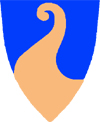 Presisering av prosedyre for fagnettverk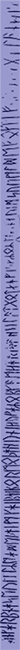 Økonomi:T.o. er intensjonen å kunne nytte store delar av kompetansemidlane til barnehagestemnet og at kvart nettverk på rullering får ein studietur/ekskursjons ut av regionen. 
Det betyr at «småutgifter» ikkje må stele for mykje av midlane. 
Kvar kommune får kr 10 000 til fordeling til dei barnehagane som har nettverksansvarlege 
(3 stk i kvar kommune) til å førebu nettverkssamlingar. 
Barnehagane brukar midlane etter behov; vikar for – ev løn til nettverksansvarleg, ev. om dei klarar seg utan vikar, og vil nytte midlane på anna måte vedr fagnetverk. 
 Ut frå prosedyrane skal kompetansemidlar (regionen) dekke kostnader ved samlingar ut av regionen/fylket (studietur, ekskursjonar, konferansar). Eks. gjeld det barnekonferansen i Loen for fagnettverksmedlemane (gjeld ikkje vikarkostnad). 
Tenk alltid samkøyring. «Småkøyring» til flyplass f. eks. må kvar barnehage dekke sjølv.
Ved reiser som skal dekkast av regionen, må nettverkskommunen sende oversikt over deltakarane i kvar kommune og kostnad for utbetaling …. til Claus Røynesdal.På vanlege nettverkssamlingar innad i regionen dekker barnehagane/kommunane sjølve kostnad til transport, servering.
Fellesutgifter som transport, servering til førelesar blir dekka av kompetansemidlane/regionen.Nettverkansvarlege i kommunaneKvar kommune har sjølvstendig ansvar for å drive sitt nettverk, vere kreative (t.d. bør Loengruppa finne tid til å treffast under barnekonf.).Kurs som dukkar opp utover kompetanseplanen, og som er relevante for nettverka, blir ikkje dekka av kompetansemidlar, men nettverka må gjerne delta med eigne midlar i barnehagane. Styrargruppa i kvar kommune har ansvar for å få sitt fagnettverk «opp å stå».Heimesida/WikispacesRepresentantar i nettverka må til ei kvar tid vere oppdaterte på heimesida. Papirversjonar er vanskeleg å halde ajour. 
Dette ansvaret ligg på nettverksansvarlege i kommunane å rette opp ved behov.Vi lagar e-post-grupper for kvart nettverk for å kunne sende informasjon, i tillegg til at det blir lagt på heimesida. Kvar kommune lagar slik gruppe over sitt nettverk. Dei som er med i nettverka, bør sjølve sjekke at deira namn er med + riktig info. Send endring til ein av dei tre nettverkansvarlege i kommunen.
Styrarnettverket… er styringsgruppe for nettverka i sin kommune, og har ansvar for at nettverkansvarlege har framdrift. Styrargruppa må få kopi av e-post som går til fagnettverkrepr. Meir utfyllande finn de i prosedyra. 